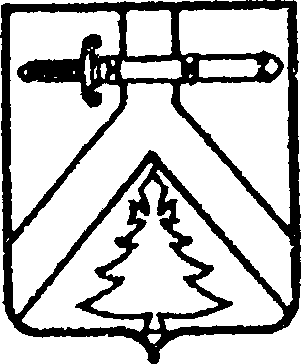 АДМИНИСТРАЦИЯ ИМИССКОГО СЕЛЬСОВЕТАКУРАГИНСКОГО РАЙОНА  КРАСНОЯРСКОГО КРАЯКОМИССИЯ ПО ПРЕДУПРЕЖДЕНИЮ И ЛИКВИДАЦИИ ЧРЕЗВЫЧАЙНЫХ СИТУАЦИЙ И ОБЕСПЕЧЕНИЮ ПОЖАРНОЙ БЕЗОПАСНОСТИРЕШЕНИЕ01.02.2023 г.				с.Имисское 				№5О подготовке к весенне-летнему пожароопасному периодуна территории Имисского сельсовета в 2023 году          В целях усиления мер пожарной безопасности, направленных на  предупреждение возникновения чрезвычайных ситуаций, обусловленных лесными и природными пожарами на территории Имисского сельсовета, защиты жизни и здоровья граждан, населенных пунктов и объектов экономики от лесных пожаров в 2023 году, комиссия по предупреждению и ликвидации ЧС и обеспечению пожарной безопасности Имисского сельсовета РЕШИЛА:1. Рекомендовать генеральному директору ЗАО «Имисское» (Юрковец А.В.): - обеспечить выполнение пункта 3 постановления Правительства Красноярского края от 14.05.2012  № 192-п «О запрете сельскохозяйственных палов на территории Красноярского края в весенне-летний пожароопасный период» и методических рекомендаций по проведению выжигания сухой травянистой растительности;- обеспечить выполнение Правил противопожарного режима в Российской Федерации, утвержденных постановлением Правительства Российской Федерации от 25.04.2012 № 390 «О противопожарном режиме» и Правил пожарной безопасности в лесах, утвержденных постановлением Правительства Российской Федерации от 30.06.2007 № 417 «Об утверждении Правил пожарной безопасности в лесах»; - организовать во время  посевной и уборочных компаний проведение мероприятий  по соблюдению требований пожарной безопасности на землях сельскохозяйственного назначения;- создать минерализованные полосы (осуществить опашку) сельхозугодий, прилегающих к лесным массивам и населённым пунктам;-  для профилактики защиты населенных пунктов от возможного перехода лесных и ландшафтных пожаров и их тушения на ранней стадии,  создать на пожароопасный период патрульно-маневренные  группы (4-7 человек), готовые к немедленному выезду к местам возникновения пожаров на территории сельхозугодий.2.  Рекомендовать директору Имисской СОШ №13 (Пачин П.П.): - осуществить мероприятия по обеспечению безопасности жизни и здоровья детей в период их летнего отдыха;-  спланировать и организовать проведение занятий с детьми о мерах пожарной безопасности в быту, о правилах пользования открытым огнем на открытой местности, в лесах, в местах с наличием горючих веществ;-  об организации работы проинформировать сельскую комиссию по предупреждению и ликвидации чрезвычайных ситуаций и обеспечению пожарной безопасности до 10.04.2023.3. Администрации сельсовета:- своевременно реагировать на сообщения диспетчера МКУ «ЕДДС Курагинского района» о возникновении термически - активных точек на сельхозугодиях и вблизи населенных пунктов (радиус .); - совместно с руководителями организаций и учреждений, находящихся на территории сельсовета, независимо от форм собственности, рассмотреть вопросы  о противопожарном состоянии  сельскохозяйственного предприятия, учреждений культуры,  медицинских, образовательных учреждений;-  в соответствии с Методическими рекомендациями, утвержденными приказом Сибирского регионального центра МЧС России от 22.11.2016 № 758 «Об организации мероприятий по предупреждению чрезвычайных ситуаций в пожароопасный сезон 2023 год», с целью мониторинга складывающейся обстановки на территории поселения, для оперативного реагирования на выявленные очаги пожаров и загораний  создать  патрульную  группу в соответствии с приложением, в работе патрульной группы использовать ППК «Огнеборец», пожарную машину;-  организовать выполнение мероприятий по обеспечению первичных мер  пожарной безопасности в границах населенных пунктов;- совместно со специалистом УСЗН администрации района организовать и продолжить оказание необходимой адресной помощи пенсионерам и социально-незащищенным семьям по ремонту печного отопления и замене ветхой электропроводки;- следить за состоянием готовности  подъездных путей к естественным водоисточникам, используемым в пожаротушении;В апреле-мае 2023 года:-  организовать изготовление и вручение населению памяток о мерах пожарной безопасности в быту, в том числе при пользовании открытым огнем на приусадебных участках в весенне-летний период;- организовать комиссионные проверки систем звукового оповещения населения о пожарах;-организовать ремонт источников наружного противопожарного водоснабжения (пожарные гидранты, водоемы, водонапорные башни), в том числе на территориях предприятий. Принять меры по восстановлению указателей мест расположения водоисточников с подсветкой в ночное время суток;- принять меры по выявлению бесхозных земельных участков, строений, отсутствующих указателей улиц, номеров домов;- организовать уборку горючих отходов с территорий, прилегающих к усадьбам граждан, базового предприятия, муниципальных учреждений.В весенне-летний пожароопасный период:- организовать регулярное информирование населения путем размещения  памяток в газете «Имисские зори», на информационных стендах села,  учреждений,  о необходимости соблюдения мер пожарной безопасности;- организовать проведение собраний граждан по вопросам обеспечения пожарной безопасности;в случае повышения пожарной опасности вводить особый противопожарный режим;В октябре 2023 года:- о выполненной работе по обеспечению пожарной безопасности населенных пунктов проинформировать районную комиссию по предупреждению и ликвидации чрезвычайных ситуаций и обеспечению пожарной безопасности (через МКУ «ЕДДС Курагинского района) до 01.11.2023.4. Контроль за исполнением решения оставляю за собой.    5.  Решение вступает в силу с момента подписания.Глава сельсовета,председатель сельской  комиссии по предупреждению и ликвидации ЧС и обеспечению пожарной безопасности                                         Е.В. Фоминых     Приложение                 к решению   сельской КЧС и ОПБ  от 01.02.2023 № 5 Состав сельской патрульной группы для патрулирования территорий, прилегающих к лесным участкам  Е.В.Фоминых- Глава сельсовета, руководитель оперативной группы.Е.А.Тарасова  -  заместитель Главы сельсовета, заместитель руководителя ОГ.Е.А.Черникова – специалист администрации сельсовета.    Г.М. Корытко  -  водитель администрации сельсовета.